Belton C of E Primary School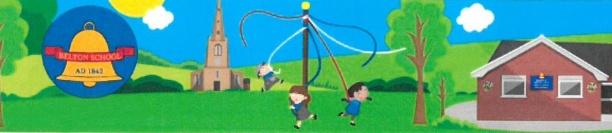 Achieving the Best Together                      							   Headteacher:  Miss J Scott BSc (Hons) NPQHSadlers Wells, Belton, Leicestershire.  LE12 9TS 		           Email:  office@beltonprimary.orgTelephone: 01530 222304				           Website: www.belton.leics.sch.ukThursday 19th March 2020Government Enforced ClosurePublic Health England have announced closures of schools for all children except those children of Key Workers and vulnerable children (I have had no official clarification of who that is and whether it relates to both parents or just one- as soon as I know I will let you know).We would like to inform you about how we will communicate with you and what work our teachers have set for the next two weeks leading up to and during the Easter holidays. If your packs haven’t gone out today they will by the end of the day tomorrow.  Please keep this letter somewhere safe so that you can refer back to it!What work will be set for my child?At Belton, the teachers are setting up home learning using our existing technology systems with a mixture of ‘paper’ activities.  For those who do not have access to technology, your child will be getting a ‘paper’ pack of activities.  We have set up a home learning tab on Weduc where the teachers will upload tasks for your child to complete. In addition each teacher will send home a ‘Creative/topic/foundation subject activity Grid’ – we expect children to complete at least one activity every 2 days.Spellings will go out as normal – please test your child and send in their score each Friday via the class email. These tasks will have a submission date and guidance to how long the activity should take. Staff will try to respond and give feedback within 3 days of the submission date if your child submits it using the class email. All children will also come home with a home learning exercise book which they can write in. If you need to send in their work you can always take a photo of it. You don’t need to print everything out but can read the instructions from the screen.tigers@beltonprimary.orgowls@beltonprimary.orglions@beltonprimary.orgseaotters@beltonprimary.orgUnless they are ill, we do expect that they complete the work set.  It will be clear what the children have to complete and what is optional. If their teacher becomes ill, we will notify you so you do not expect feedback.Online Learning The teachers will ensure that your child has all of the relevant passwords in, which they will come home with (just in case they forget!)In this initial phase, the teachers will set work for the final two weeks of term.Below we have signposted you to many extra activities, which you can complete in addition, should you wish to do so.MyMaths Year 3-Year 6  Times Table Rockstars Year 2- Year 6 – This can be accessed anytime. The teachers will set the relevant times tables for your child to practise.Reading EYFS- Year 6- 3 reading books will be brought home. Reading comprehension tasks will be set on WEDUC. Letterjoin EYFS-Y6 online and paper booklets Spag.com Y5/6 online- tests TestBase Y5/6 maths questions PurpleMash EYFS-Y6 – teachers will set up some variety of activities to complete. Children can then complete extra activities on their own if they wish to extend their learning.Pobble365 EYFS-Year 6- writing activities tasks on WEDUCPlease keep evidence of these completed activities, by writing in their home learning book.Example daily timetable. This is a suggested timetable to help structure your child’s day if you wishWhat can I do if they complete the work that is set?Online educational publishers, Twinkl, have offered parents free access to all its resources for a month to support continued learning at home. All you need to do is enter UKTWINKLHELPS to get started.Parents should be able to access free Home Learning Packs for each primary year group. Each pack contains resources to help with distance learning:EYFS 👉 https://www.twinkl.co.uk/l/xrh0w
KS1 👉 https://www.twinkl.co.uk/l/qznc0
KS2 👉 https://www.twinkl.co.uk/l/1bm381For kids who love science, the Children’s University of Manchester website is an excellent interactive resource in which your child can browse a number of different science topics, which have a quiz at the end of each unit.BBC Bitesize is an excellent online resource that provides students help with revision and learning. Here you will find a number of free videos, step-by-step guides, activities and quizzes by level and subject on every subject for students aged from three to 16 and over.For those of you who enjoy making crafts with your child at home, Activity Village is a great resource for ideas and templates to develop creativity at home.Go for some virtual tours around some museums in different parts of the world https://www.travelandleisure.com/attractions/museums-galleries/museums-with-virtual-toursBBC SuperMovers Spelling Shed    https://www.spellingshed.comMaths Shed       https://www.mathshed.comPicture News   https://www.picture-news.co.ukYou can also access this on the school website in the ‘Curriculum’ tab, click on the ‘Homework’ page. What if I need to contact my teacher/the school?Whilst we are closed, should you have any questions or queries regarding the work set please email the class email. Please be mindful we do not currently know what our school day will look like so please be patient if you do not get a reply straight away.Any other enquiries to office@beltonprimary.org.  This will be checked each day.  I will ensure that any queries dealt with and will email you back as soon as we can. Throughout the closure, the school will be following all government guidelines, and it would be helpful if you could avoid using this email for anything other than emergencies or queries relating to your child’s work.  How will my school contact me?All letters will go on WEDUC or through WEDUC messaging system. We will endeavour to keep you informed of every step we take, in line with the government guidelines.  Depending on how long this situation continues for, we may alter how we undertake home learning in time. If there are changes I will communicate them with you fully. We all know that this is a challenging and unprecedented situation – each school has to follow their own procedures, and I would like to thank you all for your patience and support during this difficult period.Miss Scott8:00 - 8:30 amWake up and make your bed.8:30 - 9:00 amHave breakfast and get dressed for the day. 9:00-9:30 amPlay Times Table Rockstars - 9:30 - 10:15Reading Comprehension Activity/Writing activity/ SATs practice (Year 2 and Year 6)10:15 - 10:30Spelling Practice.10:30 - 11:00Chill Time - Have a break! Could you try some meditation or Yoga? – Cosmic Kids on YouTube or the Calm app can help11:00 - 11:45Maths Activity11:45 - 12:00Handwriting Practice online or on paper12:00 - 12:45Have Lunch12:45 - 1:15Do some chores to help around the house. 1:15 - 3:00Creative/topic/foundation subject activity Grid3:00 - 3:10Write in a Diary what you did that day and how it felt. 3.10 Go and play in your garden and get some fresh air